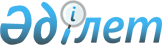 О внесении изменений и дополнения в решение Казталовского районного маслихата от 27 декабря 2013 года № 20-1 "О районном бюджете на 2014-2016 годы"
					
			Утративший силу
			
			
		
					Решение Казталовского районного маслихата Западно-Казахстанской области от 10 октября 2014 года № 28-1 Зарегистрировано Департаментом юстиции Западно-Казахстанской области 21 октября 2014 года № 3657. Утратило силу решением Казталовского районного маслихата Западно-Казахстанской области от 16 марта 2015 года № 32-5

      О внесении изменений и дополнения в решение Казталовского районного маслихата от 27 декабря 2013 года № 20-1 "О районном бюджете на 2014-2016 годы"

      Сноска. Утратило силу решением Казталовского районного маслихата Западно-Казахстанской области от 16.03.2015 № 32-5.



      В соответствии с Бюджетным кодексом Республики Казахстан от 4 декабря 2008 года и Законом Республики Казахстан от 23 января 2001 года "О местном государственном управлении и самоуправлении в Республике Казахстан" Казталовский районный маслихат РЕШИЛ:

      1. 

Внести в решение Казталовского районного маслихата от 27 декабря 2013 года № 20-1 "О районном бюджете на 2014-2016 годы" (зарегистрированное в Реестре государственной регистрации нормативных правовых актов за № 3401, опубликованное 14 февраля 2014 года в районной газете "Ауыл айнасы") следующие изменения и дополнение: 



       пункт 1 изложить в следующей редакции:



      "1.Утвердить районный бюджет на 2014-2016 годы согласно приложениям 1, 2 и 3 соответственно, в том числе на 2014 год в следующих объемах:

      1) 

доходы – 3 789 815 тысяч тенге:



      налоговые поступления – 729 992 тысячи тенге;



      неналоговые поступления - 1 028 тысяч тенге;



      поступления от продажи основного капитала - 180 тысяч тенге;



      поступления трансфертов – 3 058 615 тысяч тенге;

      2) 

затраты – 3 789 565 тысяч тенге;

      3) 

чистое бюджетное кредитование – 73 169 тысяч тенге:



      бюджетные кредиты - 83 962 тысяч тенге;



      погашение бюджетных кредитов - 10 793 тысячи тенге;

      4) 

сальдо по операциям с финансовыми активами - 0 тысяч тенге:



      приобретение финансовых активов - 0 тысяч тенге;



      поступления от продажи финансовых активов государства - 0 тысяч тенге;

      5) 

дефицит (профицит) бюджета - 72 919 тысяч тенге;

      6) 

финансирование дефицита (использование профицита) бюджета - 72 919 тысяч тенге:



      поступление займов - 83 340 тысяч тенге;



      погашение займов - 10 793 тысячи тенге;



      используемые остатки бюджетных средств - 372 тысяч тенге.";



      в пункте 4:



      абзац первый изложить в следующей редакции:



      "4. Учесть в районном бюджете на 2014 год поступление целевых трансфертов и кредитов из республиканского и областного бюджетов в общей сумме 677 523 тысячи тенге:";



      абзац десятый изложить в следующей редакции:



      "на капитальный ремонт здания дома культуры села Жалпактал – 12 816 тысяч тенге;";



      абзац одиннадцатый изложить в следующей редакции:



      "на капитальный ремонт здания дома культуры села Казталов – 8 019 тысяч тенге;";



      абзац семнадцатый изложить в следующей редакции:



      "строительство 14 одноквартирных коммунально-арендных жилых домов в селе Жалпактал – 49 918 тысяч тенге:";



      дополнить абзацем восемнадцатым следующего содержания:



      "целевые текущие трансферты бюджету района на текущие мероприятия – 12 400 тысяч тенге;";



       приложения 1, 5 к указанному решению изложить в новой редакции согласно приложениям 1, 2 к настоящему решению.

      2. 

Руководителю аппарата Казталовского районного маслихата (А. Берденов) обеспечить государственную регистрацию данного решения в органах юстиции, его официальное опубликование в информационно-правовой системе "Әділет" и в средствах массовой информации.

      3. 

Настоящее решение вводится в действие с 1 января 2014 года.

 

  

Районный бюджет на 2014 год

      тысяч тенге

 

  

Бюджетные программы сельских округов Казталовского района на 2014 год

      тысяч тенге

 

 
					© 2012. РГП на ПХВ «Институт законодательства и правовой информации Республики Казахстан» Министерства юстиции Республики Казахстан
				

      Председатель сессииС. Утегулова

      Секретарь маслихатаЕ. Газизов

Приложение 1

к решению Казталовского

районного маслихата

от 10 октября 2014 года № 28-1

Приложение 1

к решению Казталовского

районного маслихата

от 27 декабря 2013 года № 20-1

Категория

 

Категория

 

Категория

 

Категория

 

Категория

 Сумма

 Класс

 Класс

 Класс

 Класс

 Сумма

 Подкласс

 Подкласс

 Подкласс

 Сумма

 Специфика

 Специфика

 Сумма

 Наименование

 Сумма

 І. Доходы

 3 789 164

 

1

 Налоговые поступления

 729 992

 01

 Подоходный налог

 173 529

 2

 Индивидуальный подоходный налог

 173 529

 03

 Социальный налог

 156 478

 1

 Социальный налог

 156 478

 04

 Налоги на собственность

 395 662

 1

 Налоги на имущество

 372 208

 3

 Земельный налог

 979

 4

 Налог на транспортные средства

 21 293

 5

 Единый земельный налог

 1 182

 05

 Внутренние налоги на товары, работы и услуги

 3 142

 2

 Акцизы

 962

 3

 Поступления за использование природных и других ресурсов

 163

 4

 Сборы за ведение предпринимательской и профессиональной деятельности

 2 017

 08

 Обязательные платежи, взимаемые за совершение юридически значимых действий и (или) выдачу документов уполномоченными на то государственными органами или должностными лицами

 1 181

 1

 Государственная пошлина

 1 181

 

2

 Неналоговые поступления

 1 028

 01

 Доходы от государственной собственности

 775

 5

 Доходы от аренды имущества, находящегося в государственной собственности

 775

 06

 Прочие неналоговые поступления

 253

 1

 Прочие неналоговые поступления

 253

 

3

 Поступления от продажи основного капитала

 180

 03

 Продажа земли и нематериальных активов

 180

 1

 Продажа земли

 180

 

4

 Поступления трансфертов

 3 058 615

 02

 Трансферты из вышестоящих органов государственного управления

 3 058 615

 2

 Трансферты из областного бюджета

 3 058 615

 

Функциональная группа

 

Функциональная группа

 

Функциональная группа

 

Функциональная группа

 

Функциональная группа

 Сумма

 Функциональная подгруппа

 Функциональная подгруппа

 Функциональная подгруппа

 Функциональная подгруппа

 Сумма

 Администратор бюджетной программы

 Администратор бюджетной программы

 Администратор бюджетной программы

 Сумма

 Программа

 Программа

 Сумма

 Наименование

 Сумма

 II. Затраты

 3 789 565

 

01

 Государственные услуги общего характера

 314 691

 1

 Представительные, исполнительные и другие органы, выполняющие общие функции государственного управления

 295 377

 112

 Аппарат маслихата района (города областного значения)

 13 845

 001

 Услуги по обеспечению деятельности маслихата района (города областного значения)

 13 845

 003

 Капитальные расходы государственного органа

 0

 122

 Аппарат акима района (города областного значения)

 76 815

 001

 Услуги по обеспечению деятельности акима района (города областного значения)

 58 313

 003

 Капитальные расходы государственного органа

 18 502

 123

 Аппарат акима района в городе, города районного значения, поселка, села, сельского округа

 204 712

 001

 Услуги по обеспечению деятельности акима района в городе, города районного значения, поселка, села, сельского округа

 199 833

 022

 Капитальные расходы государственного органа

 4 884

 9

 Прочие государственные услуги общего характера

 19 314

 459

 Отдел экономики и финансов района (города областного значения)

 19 314

 001

 Услуги по реализации государственной политики в области формирования и развития экономической политики, государственного планирования, исполнения бюджета и управления коммунальной собственностью района (города областного значения)

 19 314

 

02

 Оборона

 3 231

 1

 Военные нужды

 3 231

 122

 Аппарат акима района (города областного значения)

 3 231

 005

 Мероприятия в рамках исполнения всеобщей воинской обязанности

 3 231

 

03

 Общественный порядок, безопасность, правовая, судебная, уголовно-исполнительная деятельность

 797

 9

 Прочие услуги в области общественного порядка и безопасности

 797

 458

 Отдел жилищно-коммунального хозяйства, пассажирского транспорта и автомобильных дорог района (города областного значения)

 797

 021

 Обеспечение безопасности дорожного движения в населенных пунктах

 797

 

04

 Образование

 2 449 074

 1

 Дошкольное воспитание и обучение

 327 079

 464

 Отдел образования района (города областного значения)

 327 079

 009

 Обеспечение деятельности организаций дошкольного воспитания и обучения

 209 823

 040

 Реализация государственного образовательного заказа в дошкольных организациях образования

 117 256

 2

 Начальное, основное среднее и общее среднее образование

 2 037 135

 464

 Отдел образования района (города областного значения)

 2 037 135

 003

 Общеобразовательное обучение

 1 966 038

 006

 Дополнительное образование для детей

 71 097

 9

 Прочие услуги в области образования

 84 860

 464

 Отдел образования района (города областного значения)

 82 492

 001

 Услуги по реализации государственной политики на местном уровне в области образования

 10 246

 005

 Приобретение и доставка учебников, учебно-методических комплексов для государственных учреждений образования района (города областного значения)

 20 168

 007

 Проведение школьных олимпиад, внешкольных мероприятий и конкурсов районного (городского) масштаба

 400

 012

 Капитальные расходы государственного органа

 0

 015

 Ежемесячная выплата денежных средств опекунам (попечителям) на содержание ребенка-сироты (детей-сирот), и ребенка (детей), оставшегося без попечения родителей

 9 751

 019

 Присуждение грантов государственным учреждениям образования района (города областного значения) за высокие показатели работы

 0

 020

 Обеспечение оборудованием, программным обеспечением детей-инвалидов, обучающихся на дому

 0

 067

 Капитальные расходы подведомственных государственных учреждений и организаций

 41 927

 466

 Отдел архитектуры, градостроительства и строительства района (города областного значения)

 2 368

 037

 Строительство и реконструкция объектов образования

 2 368

 

05

 Здравоохранение

 376

 9

 Прочие услуги в области здравоохранения

 376

 123

 Аппарат акима района в городе, города районного значения, поселка, села, сельского округа

 376

 002

 Организация в экстренных случаях доставки тяжелобольных людей до ближайшей организации здравоохранения, оказывающей врачебную помощь

 376

 

06

 Социальная помощь и социальное обеспечение

 199 293

 2

 Социальная помощь

 179 929

 451

 Отдел занятости и социальных программ района (города областного значения)

 179 929

 002

 Программа занятости

 24 438

 005

 Государственная адресная социальная помощь

 3 733

 006

 Оказание жилищной помощи

 1 521

 007

 Социальная помощь отдельным категориям нуждающихся граждан по решениям местных представительных органов

 52 142

 010

 Материальное обеспечение детей-инвалидов, воспитывающихся и обучающихся на дому

 1 867

 014

 Оказание социальной помощи нуждающимся гражданам на дому

 33 943

 016

 Государственные пособия на детей до 18 лет

 57 220

 017

 Обеспечение нуждающихся инвалидов обязательными гигиеническими средствами и предоставление услуг специалистами жестового языка, индивидуальными помощниками в соответствии с индивидуальной программой реабилитации инвалида

 5 065

 023

 Обеспечение деятельности центров занятости населения

 0

 9

 Прочие услуги в области социальной помощи и социального обеспечения

 19 364

 451

 Отдел занятости и социальных программ района (города областного значения)

 19 364

 001

 Услуги по реализации государственной политики на местном уровне в области обеспечения занятости и реализации социальных программ для населения

 17 514

 011

 Оплата услуг по зачислению, выплате и доставке пособий и других социальных выплат

 1 850

 

07

 Жилищно-коммунальное хозяйство

 357 884

 1

 Жилищное хозяйство

 203 580

 123

 Аппарат акима района в городе, города районного значения, поселка, села, сельского округа

 0

 007

 Организация сохранения государственного жилищного фонда города районного значения, поселка, села, сельского округа

 0

 457

 Отдел культуры, развития языков, физической культуры и спорта района (города областного значения)

 20 835

 024

 Ремонт объектов в рамках развития городов и сельских населенных пунктов по Дорожной карте занятости 2020

 20 835

 458

 Отдел жилищно-коммунального хозяйства, пассажирского транспорта и автомобильных дорог района (города областного значения)

 10 300

 004

 Обеспечение жильем отдельных категорий граждан

 10 000

 031

 Изготовление технических паспортов на объекты кондоминиумов

 300

 041

 Ремонт и благоустройство объектов в рамках развития городов и сельских населенных пунктов по Дорожной карте занятости 2020

 0

 464

 Отдел образования района (города областного значения)

 0

 026

 Ремонт объектов в рамках развития городов и сельских населенных пунктов по Дорожной карте занятости 2020

 0

 466

 Отдел архитектуры, градостроительства и строительства района (города областного значения)

 172 445

 003

 Проектирование, строительство и (или) приобретение жилья коммунального жилищного фонда

 70 547

 004

 Проектирование, развитие, обустройство и (или) приобретение инженерно-коммуникационной инфраструктуры

 100 321

 072

 Строительство и (или) приобретение служебного жилища и развитие и (или) приобретение инженерно-коммуникационной инфраструктуры в рамках Дорожной карты занятости 2020

 1 577

 2

 Коммунальное хозяйство

 126 480

 123

 Аппарат акима района в городе, города районного значения, поселка, села, сельского округа

 0

 014

 Организация водоснабжения населенных пунктов

 0

 458

 Отдел жилищно-коммунального хозяйства, пассажирского транспорта и автомобильных дорог района (города областного значения)

 4 139

 012

 Функционирование системы водоснабжения и водоотведения

 3 224

 028

 Развитие коммунального хозяйства

 915

 466

 Отдел архитектуры, градостроительства и строительства района (города областного значения)

 122 341

 005

 Развитие коммунального хозяйства

 2 168

 006

 Развитие системы водоснабжения и водоотведения

 120 173

 3

 Благоустройство населенных пунктов

 27 824

 123

 Аппарат акима района в городе, города районного значения, поселка, села, сельского округа

 27 152

 008

 Освещение улиц населенных пунктов

 14 067

 009

 Обеспечение санитарии населенных пунктов

 600

 010

 Содержание мест захоронений и погребение безродных

 90

 011

 Благоустройство и озеленение населенных пунктов

 12 395

 458

 Отдел жилищно-коммунального хозяйства, пассажирского транспорта и автомобильных дорог района (города областного значения)

 672

 015

 Освещение улиц в населенных пунктах

 0

 016

 Обеспечение санитарии населенных пунктов

 0

 017

 Содержание мест захоронений и захоронение безродных

 0

 018

 Благоустройство и озеленение населенных пунктов

 672

 466

 Отдел архитектуры, градостроительства и строительства района (города областного значения)

 0

 007

 Развитие благоустройства городов и населенных пунктов

 0

 

08

 Культура, спорт, туризм и информационное пространство

 248 968

 1

 Деятельность в области культуры

 147 818

 457

 Отдел культуры, развития языков, физической культуры и спорта района (города областного значения)

 147 818

 003

 Поддержка культурно-досуговой работы

 147 818

 2

 Спорт

 3 623

 457

 Отдел культуры, развития языков, физической культуры и спорта района (города областного значения)

 3 623

 009

 Проведение спортивных соревнований на районном (города областного значения) уровне

 3 623

 466

 Отдел архитектуры, градостроительства и строительства района (города областного значения)

 0

 008

 Развитие объектов спорта

 0

 3

 Информационное пространство

 77 567

 456

 Отдел внутренней политики района (города областного значения)

 10 781

 002

 Услуги по проведению государственной информационной политики через газеты и журналы

 10 781

 457

 Отдел культуры, развития языков, физической культуры и спорта района (города областного значения)

 66 786

 006

 Функционирование районных (городских) библиотек

 66 786

 9

 Прочие услуги по организации культуры, спорта, туризма и информационного пространства

 19 960

 456

 Отдел внутренней политики района (города областного значения)

 12 051

 001

 Услуги по реализации государственной политики на местном уровне в области информации, укрепления государственности и формирования социального оптимизма граждан

 9 244

 003

 Реализация мероприятий в сфере молодежной политики

 2 807

 457

 Отдел культуры, развития языков, физической культуры и спорта района (города областного значения)

 7 909

 001

 Услуги по реализации государственной политики на местном уровне в области культуры, развития языков, физической культуры и спорта

 7 909

 014

 Капитальные расходы государственного органа

 0

 

10

 Сельское, водное, лесное, рыбное хозяйство, особо охраняемые природные территории, охрана окружающей среды и животного мира, земельные отношения

 144 443

 1

 Сельское хозяйство

 41 833

 459

 Отдел экономики и финансов района (города областного значения)

 16 265

 099

 Реализация мер по оказанию социальной поддержки специалистов

 16 265

 474

 Отдел сельского хозяйства и ветеринарии района (города областного значения)

 25 568

 001

 Услуги по реализации государственной политики на местном уровне в сфере сельского хозяйства и ветеринарии

 10 487

 008

 Возмещение владельцам стоимости изымаемых и уничтожаемых больных животных, продуктов и сырья животного происхождения

 15 081

 6

 Земельные отношения

 7 538

 463

 Отдел земельных отношений района (города областного значения)

 7 538

 001

 Услуги по реализации государственной политики в области регулирования земельных отношений на территории района (города областного значения)

 7 538

 9

 Прочие услуги в области сельского, водного, лесного, рыбного хозяйства, охраны окружающей среды и земельных отношений

 95 072

 474

 Отдел сельского хозяйства и ветеринарии района (города областного значения)

 95 072

 013

 Проведение противоэпизоотических мероприятий

 95 072

 

11

 Промышленность, архитектурная, градостроительная и строительная деятельность

 9 982

 2

 Архитектурная, градостроительная и строительная деятельность

 9 982

 466

 Отдел архитектуры, градостроительства и строительства района (города областного значения)

 9 982

 001

 Услуги по реализации государственной политики в области строительства, улучшения архитектурного облика городов, районов и населенных пунктов области и обеспечению рационального и эффективного градостроительного освоения территории района (города областного значения)

 9 982

 

12

 Транспорт и коммуникации

 5 317

 1

 Автомобильный транспорт

 5 317

 458

 Отдел жилищно-коммунального хозяйства, пассажирского транспорта и автомобильных дорог района (города областного значения)

 5 317

 023

 Обеспечение функционирования автомобильных дорог

 5 317

 

13

 Прочие

 53 560

 3

 Поддержка предпринимательской деятельности и защита конкуренции

 6 025

 469

 Отдел предпринимательства района (города областного значения)

 6 025

 001

 Услуги по реализации государственной политики на местном уровне в области развития предпринимательства и промышленности

 6 025

 9

 Прочие

 47 535

 123

 Аппарат акима района в городе, города районного значения, поселка, села, сельского округа

 28 446

 040

 Реализация мер по содействию экономическому развитию регионов в рамках Программы "Развитие регионов"

 28 446

 458

 Отдел жилищно-коммунального хозяйства, пассажирского транспорта и автомобильных дорог района (города областного значения)

 7 748

 001

 Услуги по реализации государственной политики на местном уровне в области жилищно-коммунального хозяйства, пассажирского транспорта и автомобильных дорог

 7 748

 459

 Отдел экономики и финансов района (города областного значения)

 11 341

 012

 Резерв местного исполнительного органа района (города областного значения)

 11 341

 475

 Отдел предпринимательства, сельского хозяйства и ветеринарии района (города областного значения)

 0

 001

 Услуги по реализации государственной политики на местном уровне в области развития предпринимательства, сельского хозяйства и ветеринарии

 0

 003

 Капитальные расходы государственного органа

 0

 

14

 Обслуживание долга

 19

 1

 Обслуживание долга

 19

 459

 Отдел экономики и финансов района (города областного значения)

 19

 021

 Обслуживание долга местных исполнительных органов по выплате вознаграждений и иных платежей по займам из областного бюджета

 19

 

15

 Трансферты

 1 930

 1

 Трансферты

 1 930

 459

 Отдел экономики и финансов района (города областного значения)

 1 930

 006

 Возврат неиспользованных (недоиспользованных) целевых трансфертов

 1 930

 024

 Целевые текущие трансферты в вышестоящие бюджеты в связи с передачей функций государственных органов из нижестоящего уровня государственного управления в вышестоящий

 0

 III. Чистое бюджетное кредитование

 73 169

 Бюджетные кредиты

 83 962

 

10

 Сельское, водное, лесное, рыбное хозяйство, особо охраняемые природные территории, охрана окружающей среды и животного мира, земельные отношения

 83 962

 01

 Сельское хозяйство

 83 962

 459

 Отдел экономики и финансов района (города областного значения)

 83 962

 018

 Бюджетные кредиты для реализации мер социальной поддержки специалистов

 83 962

 

Категория

 

Категория

 

Категория

 

Категория

 

Категория

 Сумма

 Класс

 Класс

 Класс

 Класс

 Сумма

 Подкласс

 Подкласс

 Подкласс

 Сумма

 Специфика

 Специфика

 Сумма

 Наименование

 Сумма

 

5

 Погашение бюджетных кредитов

 10 793

 01

 Погашение бюджетных кредитов

 10 793

 1

 Погашение бюджетных кредитов, выданных из государственного бюджета

 10 793

 IV. Сальдо по операциям с финансовыми активами

 0

 

Функциональная группа

 

Функциональная группа

 

Функциональная группа

 

Функциональная группа

 

Функциональная группа

 Сумма

 Функциональная подгруппа

 Функциональная подгруппа

 Функциональная подгруппа

 Функциональная подгруппа

 Сумма

 Администратор бюджетной программы

 Администратор бюджетной программы

 Администратор бюджетной программы

 Сумма

 Программа

 Программа

 Сумма

 Наименование

 Сумма

 Приобретение финансовых активов

 0

 

13

 Прочие

 0

 09

 Прочие

 0

 458

 Отдел жилищно-коммунального хозяйства, пассажирского транспорта и автомобильных дорог района (города областного значения)

 0

 065

 Формирование или увеличение уставного капитала юридических лиц

 0

 

Категория

 

Категория

 

Категория

 

Категория

 

Категория

 Сумма

 Класс

 Класс

 Класс

 Класс

 Сумма

 Подкласс

 Подкласс

 Подкласс

 Сумма

 Специфика

 Специфика

 Сумма

 Наименование

 Сумма

 

06

 Поступления от продажи финансовых активов государства

 0

 01

 Поступления от продажи финансовых активов государства

 0

 1

 Поступления от продажи финансовых активов внутри страны

 0

 V. Дефицит (профицит) бюджета

 -72 919

 VI. Финансирование дефицита (использование профицита) бюджета

 72 919

 

Приложение 2

к решению Казталовского

районного маслихата

от 10 октября 2014 года № 28-1

Приложение 5

к решению Казталовского

районного маслихата

от 27 декабря 2013 года № 20-1

Функциональная группа

 

Функциональная группа

 

Функциональная группа

 

Функциональная группа

 

Функциональная группа

 Сумма

 Функциональная подгруппа 

 Функциональная подгруппа 

 Функциональная подгруппа 

 Функциональная подгруппа 

 Сумма

 Администратор бюджетной программы

 Администратор бюджетной программы

 Администратор бюджетной программы

 Сумма

 Программа

 Программа

 Сумма

 Наименование

 Сумма

 Бюджетные программы Казталовского района на 2014 год

 

01

 Государственные услуги общего характера

 204 717

 1

 Представительные, исполнительные и другие органы, выполняющие общие функции государственного управления

 204 717

 123

 Аппарат акима района в городе, города районного значения, поселка, села, сельского округа

 204 717

 001

 Услуги по обеспечению деятельности акима района в городе, города районного значения, поселка, села, сельского округа

 199 833

 в том числе:

 Казталовский сельский округ

 17 076

 Брикский сельский округ

 11 294

 Бостандыкский сельский округ

 11 574

 Болашакский сельский округ

 12 922

 Караубинский сельский округ

 11 682

 Каиндинский сельский округ

 11 058

 Кушанкульский сельский округ

 12 814

 Теренкульский сельский округ

 11 424

 Жалпакталский сельский округ

 16 953

 Жанажолский сельский округ

 11 739

 Акпатерский сельский округ

 11 326

 Талдыкудукский сельский округ

 11 899

 Талдыапанский сельский округ

 10 573

 Карасуский сельский округ

 11 255

 Куктерекский сельский округ

 13 943

 Караузеньский сельский округ

 12 231

 022

 Капитальные расходы государственного органа

 4 884

 в том числе:

 Казталовский сельский округ

 2 028

 Болашакский сельский округ

 0

 Жалпакталский сельский округ

 2 506

 Талдыапанский сельский округ

 350

 

05

 Здравоохранение

 376

 9

 Прочие услуги в области здравоохранения

 376

 123

 Аппарат акима района в городе, города районного значения, поселка, села, сельского округа

 376

 002

 Организация в экстренных случаях доставки тяжелобольных людей до ближайшей организации здравоохранения, оказывающей врачебную помощь

 376

 в том числе:

 Казталовский сельский округ

 43

 Брикский сельский округ

 27

 Бостандыкский сельский округ

 25

 Болашакский сельский округ

 28

 Караубинский сельский округ

 25

 Каиндинский сельский округ

 23

 Кушанкульский сельский округ

 27

 Теренкульский сельский округ

 30

 Акпатерский сельский округ

 24

 Талдыкудукский сельский округ

 36

 Талдыапанский сельский округ

 37

 Куктерекский сельский округ

 30

 Караузеньский сельский округ

 21

 

07

 Жилищно-коммунальное хозяйство

 27 152

 3

 Благоустройство населенных пунктов

 27 152

 123

 Аппарат акима района в городе, города районного значения, поселка, села, сельского округа

 27 152

 008

 Освещение улиц населенных пунктов

 14 067

 в том числе:

 Казталовский сельский округ

 6 372

 Брикский сельский округ

 338

 Бостандыкский сельский округ

 418

 Болашакский сельский округ

 400

 Караубинский сельский округ

 400

 Каиндинский сельский округ

 210

 Кушанкульский сельский округ

 300

 Теренкульский сельский округ

 300

 Жалпакталский сельский округ

 2 992

 Жанажолский сельский округ

 300

 Акпатерский сельский округ

 300

 Талдыкудукский сельский округ

 200

 Талдыапанский сельский округ

 360

 Карасуский сельский округ

 300

 Куктерекский сельский округ

 477

 Караузеньский сельский округ

 400

 009

 Обеспечение санитарии населенных пунктов

 600

 в том числе:

 Болашакский сельский округ

 200

 Караубинский сельский округ

 0

 Караузеньский сельский округ

 400

 010

 Содержание мест захоронений и погребение безродных

 90

 в том числе:

 Жалпакталский сельский округ

 90

 011

 Благоустройство и озеленение населенных пунктов

 12 395

 в том числе:

 Казталовский сельский округ

 8 243

 Брикский сельский округ

 200

 Бостандыкский сельский округ

 200

 Болашакский сельский округ

 200

 Караубинский сельский округ

 200

 Каиндинский сельский округ

 351

 Кушанкульский сельский округ

 200

 Теренкульский сельский округ

 200

 Жалпакталский сельский округ

 1 201

 Жанажолский сельский округ

 200

 Акпатерский сельский округ

 200

 Талдыкудукский сельский округ

 200

 Талдыапанский сельский округ

 200

 Карасуский сельский округ

 200

 Куктерекский сельский округ

 200

 Караузеньский сельский округ

 200

 

13

 Прочие

 28 446

 9

 Прочие

 28 446

 123

 Аппарат акима района в городе, города районного значения, поселка, села, сельского округа

 28 446

 040

 Реализация мер по содействию экономическому развитию регионов в рамках Программы "Развитие регионов"

 28 446

 в том числе:

 Казталовский сельский округ

 15 984

 Брикский сельский округ

 800

 Бостандыкский сельский округ

 1 000

 Болашакский сельский округ

 1 045

 Караубинский сельский округ

 539

 Каиндинский сельский округ

 500

 Кушанкульский сельский округ

 800

 Теренкульский сельский округ

 909

 Жалпакталский сельский округ

 2 299

 Жанажолский сельский округ

 500

 Акпатерский сельский округ

 500

 Талдыкудукский сельский округ

 360

 Талдыапанский сельский округ

 510

 Карасуский сельский округ

 700

 Куктерекский сельский округ

 1 000

 Караузеньский сельский округ

 1 000

 